Christ the King Sixth Form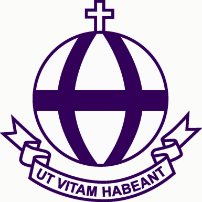 Equal Opportunities Monitoring FormIn accordance with its policy on equal opportunities in employment, the College will provide equal opportunities to any employee or job applicant and will not discriminate either directly or indirectly because of race, sex, sexual orientation, gender reassignment, religion or belief, marital or civil partnership status, age, disability, or pregnancy and maternity.In order to assess how successful this policy is we have set up a system of monitoring all job applications. We would therefore be grateful if you would complete the questions on this form. We have asked for your name to enable us to monitor applications at shortlisting and appointment as well as application stage.All information will be treated in confidence and will not be seen by staff directly involved in the appointment. The questionnaire will be stored separately and used only to provide statistics for monitoring purposes. Thank you for your assistance.Post title:Location:Full name:1. Gender: 1. Gender: 1. Gender: 1. Gender: 1. Gender: 2.  Sexual Orientation: 2.  Sexual Orientation: 2.  Sexual Orientation: 2.  Sexual Orientation: 2.  Sexual Orientation: 3. Age: 3. Age: 3. Age: 3. Age: 3. Age: 4. Marital status: 4. Marital status: 4. Marital status: 4. Marital status: 4. Marital status: 5. Do you have responsibility for dependants? (Dependants relates to children, elderly or other person/s for whom you are the main carer) 5. Do you have responsibility for dependants? (Dependants relates to children, elderly or other person/s for whom you are the main carer) 5. Do you have responsibility for dependants? (Dependants relates to children, elderly or other person/s for whom you are the main carer) 5. Do you have responsibility for dependants? (Dependants relates to children, elderly or other person/s for whom you are the main carer) 5. Do you have responsibility for dependants? (Dependants relates to children, elderly or other person/s for whom you are the main carer) 6. Are you a Registered Disabled Person? If Yes, are there any arrangements we can make for you if you are invited for interview, i.e. parking space, ground floor venue, etc. Please indicate below.6. Are you a Registered Disabled Person? If Yes, are there any arrangements we can make for you if you are invited for interview, i.e. parking space, ground floor venue, etc. Please indicate below.6. Are you a Registered Disabled Person? If Yes, are there any arrangements we can make for you if you are invited for interview, i.e. parking space, ground floor venue, etc. Please indicate below.6. Are you a Registered Disabled Person? If Yes, are there any arrangements we can make for you if you are invited for interview, i.e. parking space, ground floor venue, etc. Please indicate below.6. Are you a Registered Disabled Person? If Yes, are there any arrangements we can make for you if you are invited for interview, i.e. parking space, ground floor venue, etc. Please indicate below.7.  Religion or Belief: 7.  Religion or Belief: 7.  Religion or Belief: 7.  Religion or Belief: 7.  Religion or Belief: I would describe my religion or belief as  I would describe my religion or belief as  I would describe my religion or belief as  I would describe my religion or belief as  I would describe my religion or belief as  I have no particular religion or beliefI have no particular religion or beliefI have no particular religion or beliefI have no particular religion or beliefPrefer not to sayPrefer not to sayPrefer not to sayPrefer not to say8. Ethnic origin(Relates to a sense of identity/belonging on the basis of race/culture).I would describe myself as (choose ONE section from A to F below and then tick the appropriate box to indicate your cultural background):8. Ethnic origin(Relates to a sense of identity/belonging on the basis of race/culture).I would describe myself as (choose ONE section from A to F below and then tick the appropriate box to indicate your cultural background):8. Ethnic origin(Relates to a sense of identity/belonging on the basis of race/culture).I would describe myself as (choose ONE section from A to F below and then tick the appropriate box to indicate your cultural background):8. Ethnic origin(Relates to a sense of identity/belonging on the basis of race/culture).I would describe myself as (choose ONE section from A to F below and then tick the appropriate box to indicate your cultural background):8. Ethnic origin(Relates to a sense of identity/belonging on the basis of race/culture).I would describe myself as (choose ONE section from A to F below and then tick the appropriate box to indicate your cultural background):A White:A White:A White:A White:A White:       British       British       British       British       Irish       Irish       Irish       Irish       Gypsy or Irish Traveller       Gypsy or Irish Traveller       Gypsy or Irish Traveller       Gypsy or Irish Traveller       Other White, please specify:        Other White, please specify:        Other White, please specify:        Other White, please specify:        Other White, please specify: B Mixed/Multiple Ethnic Groups:B Mixed/Multiple Ethnic Groups:B Mixed/Multiple Ethnic Groups:B Mixed/Multiple Ethnic Groups:B Mixed/Multiple Ethnic Groups:      White and Black Caribbean      White and Black Caribbean      White and Black Caribbean      White and Black Caribbean      White and Black African      White and Black African      White and Black African      White and Black African      White and Asian      White and Asian      White and Asian      White and Asian      Other Mixed, please specify:       Other Mixed, please specify:       Other Mixed, please specify:       Other Mixed, please specify:       Other Mixed, please specify: C Asian, Asian British:C Asian, Asian British:C Asian, Asian British:C Asian, Asian British:C Asian, Asian British:      Indian      Indian      Indian      Indian      Pakistani      Pakistani      Pakistani      Pakistani      Bangladeshi      Bangladeshi      Bangladeshi      Bangladeshi      Chinese      Chinese      Chinese      Chinese      Other Asian, please specify:       Other Asian, please specify:       Other Asian, please specify:       Other Asian, please specify:       Other Asian, please specify: D Black, Black British:D Black, Black British:D Black, Black British:D Black, Black British:D Black, Black British:       Caribbean       Caribbean       Caribbean       Caribbean       African       African       African       African      Other Black, please specify:       Other Black, please specify:       Other Black, please specify:       Other Black, please specify:       Other Black, please specify: E Arab:E Arab:E Arab:E Arab:F Other: F Other: F Other: F Other:        Other, please specify:        Other, please specify:        Other, please specify:        Other, please specify:        Other, please specify: F Prefer not to sayF Prefer not to sayF Prefer not to sayF Prefer not to sayData Protection: Information from this application may be processed for purposes registered by the Employer under the General Data Protection Regulation 2018. Individuals have, on written request (and on payment of a fee) the right of access to personal data held about them.I hereby give my consent to Christ the King Sixth Form to process the data supplied in this form for the purpose of recruitment and selection.Data Protection: Information from this application may be processed for purposes registered by the Employer under the General Data Protection Regulation 2018. Individuals have, on written request (and on payment of a fee) the right of access to personal data held about them.I hereby give my consent to Christ the King Sixth Form to process the data supplied in this form for the purpose of recruitment and selection.Data Protection: Information from this application may be processed for purposes registered by the Employer under the General Data Protection Regulation 2018. Individuals have, on written request (and on payment of a fee) the right of access to personal data held about them.I hereby give my consent to Christ the King Sixth Form to process the data supplied in this form for the purpose of recruitment and selection.Data Protection: Information from this application may be processed for purposes registered by the Employer under the General Data Protection Regulation 2018. Individuals have, on written request (and on payment of a fee) the right of access to personal data held about them.I hereby give my consent to Christ the King Sixth Form to process the data supplied in this form for the purpose of recruitment and selection.Data Protection: Information from this application may be processed for purposes registered by the Employer under the General Data Protection Regulation 2018. Individuals have, on written request (and on payment of a fee) the right of access to personal data held about them.I hereby give my consent to Christ the King Sixth Form to process the data supplied in this form for the purpose of recruitment and selection.Applicant's signature:Date: